Районная программаМБУ ДО «Дом пионеров и школьников»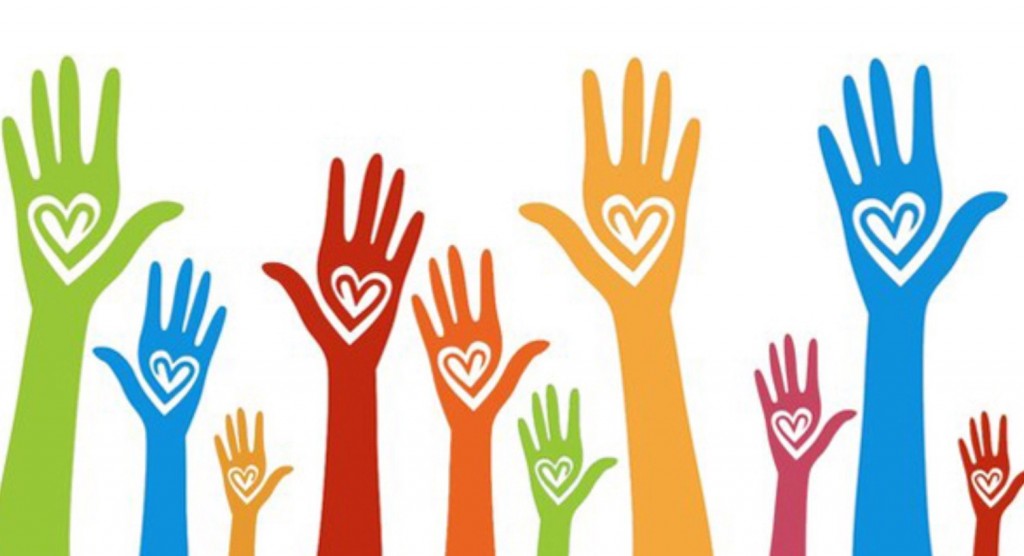 2018-2019 учебный годТрадиционно в РФ  каждый год проходит под каким-то лозунгом. Целью такой традиции является необходимость обратить общественное внимание к важным вопросам в жизни страны. 2018 год объявлен президентом России Владимиром Путиным Годом добровольца. В Год добровольца повышенное внимание будет уделено популяризации участия в благотворительных программах, повышению престижа деятельности добровольцев и развитию единой информационной системы «Добровольцы России». Ежегодно Череповецкая районная детская пионерская организация разрабатывает программы деятельности детских общественных объединений. 2018 год объявлен Годом Добровольца в России.  В 2018-2019 уч. год создана программа  «От чистого сердца», целью которой является  привлечения внимания подрастающего поколения к добровольчеству (волонтерству), придание ему нового импульса развития в 2018 году и в последующие годы, вовлечения обучающихся в созидательную гражданскую активность.Программа представляет собой комплекс как традиционных, так и новых очно-заочных конкурсов  и акций. Все мероприятия, проводимые в рамках данной программы, направлены на: - повышение уровня информированности о добровольчестве (волонтерстве) и его общественного признания;-  распространение лучших практик добровольчества (волонтерства);- развитие системной поддержки добровольчества (волонтерства) в российском обществе;- создание возможностей для самореализации человеческого потенциала через добровольчество (волонтерство).Добровольцы помогают пожилым людям, ищут пропавших без вести людей, строят приюты для бездомных животных, делают все возможное для защиты природы. А самое главное, что люди делают это без какой-либо выгоды для себя, потому что они ставят превыше любых материальных ценностей человечность, заботу о ближнем, готовность прийти на помощь нуждающимся, милосердие, желание сделать мир хоть чуточку лучше.Данная программа может стать планом работы не только детской организации, но и  школы, в которой существует детское объединение, а его члены станут организаторами всех начал и добрых дел. Программа ориентирована на проведение мероприятий во всех сферах реализации добровольческих (волонтерских) инициатив, таких как образование, культура, социальная поддержка населения, физическая культура и спорт, охрана окружающей среды, предупреждение и ликвидация последствий чрезвычайных ситуаций и др. В программу включены всероссийские акции, а также важнейшие мероприятия регионального характера и знаковые события регионального масштаба.Задачи программы: -  создание условий для повышения эффективности и улучшения качества деятельности детских организаций в среде учащихся основного и дополнительного образования; - создание условий для разностороннего развития личности на основе усвоения и присвоения общечеловеческих ценностей; воспитание успешного человека, живущего в согласии с самим собой, с окружающей действительностью, занимающего активную позицию в обществе;                                                                                                                  - создание системы конкурсов и акций для развития творческого потенциала ребенка;- привлечение внимания к современным детским общественным  организациям, сохранение традиций пионерской организации; - вовлечение подрастающего поколения в созидательную, позитивную деятельность; - демонстрация значимости, полезности и эффективности деятельности детских объединений.	Подведение итогов по программе планируется на заключительном фестивале детских объединений.	Координировать работу в школах по районной программе и своевременно предоставлять отчет о проделанной работе предлагается детским объединениям или активу школы.	На конкурсы принимаются только подписанные работы (автор, возраст, учреждение, название конкурса).	Координатор программы:Филимонова  Елена Александровна – методист муниципального бюджетного учреждения дополнительного образования  «Дом пионеров и школьников».	Наши координаты: 162677, Вологодская область, Череповецкий район, п. Тоншалово, ул. Рабочая, д. 14 -А; тел. 693-637, e-mail: konkurs_dpsh_cher@mail.ru НаименованиемероприятияДата проведенияРайонный Фестиваль Игры06 октября 2018 годаЕдиный день выборов органов ШУС (школьного ученического совета)4-6 октября 2018 годаИнтеллектуальная игра для младших школьников«Что? Где? Когда?»10 ноября 2018 года«Бал старшеклассников»  декабрь 2018 года(дата и место будет объявлено дополнительно)Районный конкурс«Лидер ХI века»январь 2019 годаРайонный конкурс проектов«Мои проекты и исследования» январь  2019 годаИнтеллектуальная игра для старших классов«Брейн ринг»февраль 2019(дата будет объявлена дополнительно) Районный конкурс проф. мастерства«Мое педагогическое кредо»март 2019«Коммунарские сборы - 2019»март – апрель 2019(дата и место будет объявлено дополнительно) Районный детский конкурс «Лад», конкурс для педагогов «Левша»апрель 2019(дата будет объявлена дополнительно)Фестиваль детских Объединениймай 2019(дата и место будет объявлено дополнительно)НаименованиеМероприятияДата проведения и прием работРайонный этап Всероссийского конкурса  «Первозданная Россия»до  24 сентября 2018 годаРайонный этап конкурса рисунков«Вы служите, мы вас подождем»до 01 октября 2018 годаРайонный конкурс-акция«Мой любимый учитель»до 05 октября 2018 годаРайонный конкурс методических разработок, посв. празднованию 100-летия ВЛКСМдо 25 октября 2018 годаКонкурс исследовательских работ «Внешкольное детство моих родителей »октябрь 2018 годаРайонный конкурс рисунков «Секреты здоровья»до 19 ноября 2018 годаТворческий конкурс «Мир творчества, идей и вдохновения»ноябрь 2018 годаРайонный фотоконкурс «Найди улыбку в объективе»до 26 ноября 2018  года  Районная викторина«Твои права и обязанности, твоя свобода и ответственность»до 15 декабря 2018 годаРайонный творческий конкурс«Славные традиции нашему поколению», посв. 100-летию ВЛКСМдекабрь 2018 годаРайонный творческий конкурс новогодних поделокдо 24 декабря 2018 года Районный конкурс рисунков«На защите Родины»до 10 февраля 2019 годаРайонный конкурс рисунков«Мой любимый полицейский»до 16 февраля 2019 годаРайонный конкурс буклетов«Правила поведения на природе»до 10 марта 2019 годаРайонный творческий конкурс«Книжка-малышка»,посв. Международному дню детской книгиапрель 2019 годаРайонный творческий конкурс «Чтим и помним» май 2019 годаНаименованиемероприятияДата ПроведенияАкция«Доброе сердце»,посв. Дню пожилого человека сентябрь 2018 годаАкция «Помоги другу»,посв. Дню защиты животныхсентябрь 2018 годаАкция памяти жертв ДТП19 ноября 2018 года Акция «Подарок солдату» январь - февраль 2019 годаАкция «Весенняя неделя добра»: «Молодежь - воинам»,  «Молодежь району»,«От чистого сердца»март – апрель  2019 года